РАСПИСАНИЕ СЛУЖБ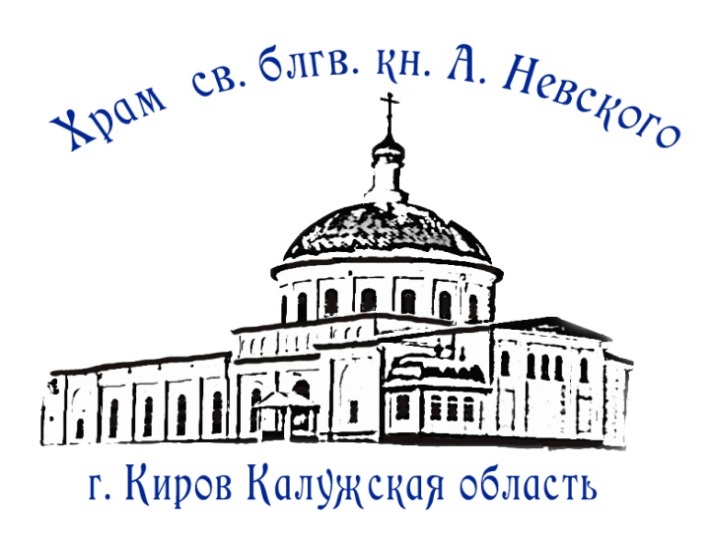 1 НОЯБРЯСреда08001000Святого пророка Иоиля.ЧАСЫ И БОЖЕСТВЕННАЯ ЛИТУРГИЯПАНИХИДА 3 НОЯБРЯПятница1700Преподобного Илариона Великого.ВСЕНОЩНОЕ БДЕНИЕ. ИСПОВЕДЬ.4 НОЯБРЯСуббота0800103011001600ПРАЗДНОВАНИЕ КАЗАНСКОЙ ИКОНЕ БОЖИЕЙ МАТЕРИЧАСЫ И БОЖЕСТВЕННАЯ ЛИТУРГИЯМОЛЕБНОЕ ПЕНИЕ И КРЕСТНЫЙ ХОД ДО ПЛОЩАДИ ПОБЕДЫБЛАГОДАРСТВЕННЫЙ МОЛЕБЕНУ ПОКЛОННОГО КРЕСТАВСЕНОЩНОЕ БДЕНИЕ. ИСПОВЕДЬ.5 НОЯБРЯВоскресенье08301600НЕДЕЛЯ 22-я ПО ПЯТИДЕСЯТНИЦЕ.Апостола Иакова, брата Господня по плотиЧАСЫ И БОЖЕСТВЕННАЯ ЛИТУРГИЯ(ВОДОСВЯТНЫЙ МОЛЕБЕН)ВЕЧЕРНЕЕ БОГОСЛУЖЕНИЕ, ПОЛИЕЛЕЙ6 НОЯБРЯПонедельник0800СЕДМИЦА 23-я ПО ПЯТИДЕСЯТНИЦЕ.ИКОНЫ БОЖИЕЙ МАТЕРИ «ВСЕХ СКОРБЯЩИХ РАДОСТЬ»ЧАСЫ И БОЖЕСТВЕННАЯ ЛИТУРГИЯСЛАВЛЕНИЕ.7 НОЯБРЯВторник16301700Мучеников Маркиана и Мартирия.МОЛЕБЕН ДЛЯ БЕРЕМЕННЫХ ПРЕД ИКОНОЙ БОЖИЕЙ МАТЕРИ «ПОМОЩНИЦА В РОДАХ»ВЕЧЕРНЕЕ БОГОСЛУЖЕНИЕ, ПОЛИЕЛЕЙ 8 НОЯБРЯСреда08001000ВЕЛИКОМУЧЕНИКА ДИМИТРИЯ СОЛУНСКОГО.ЧАСЫ И БОЖЕСТВЕННАЯ ЛИТУРГИЯСЛАВЛЕНИЕ.ПАНИХИДА10 НОЯБРЯПятница1700Великомученицы Параскевы, нареченной Пятница.ВЕЧЕРНЯ С АКАФИСТОМ ИКОНЕ БОЖИЕЙ МАТЕРИ «НЕУПИВАЕМА ЧАША11 НОЯБРЯСуббота080010001600Преподобномученицы Анастасии Римляныни.ЧАСЫ И БОЖЕСТВЕННАЯ ЛИТУРГИЯПАНИХИДАВСЕНОЩНОЕ БДЕНИЕ. ИСПОВЕДЬ.12 НОЯБРЯВоскресенье0830НЕДЕЛЯ 23-я ПО ПЯТИДЕСЯТНИЦЕ.Священномученика Зиновия, епископа Егейского, и сестры его мученицы Зиновии.ЧАСЫ И БОЖЕСТВЕННАЯ ЛИТУРГИЯВОДОСВЯТНЫЙ МОЛЕБЕН.14 НОЯБРЯ Вторник1700Бессребреников и чудотворцев Космы и Дамиана.ВЕЧЕРНЯ С АКАФИСТОМ ПРЕПОДОБНОМУ СЕРГИЮ, ИГУМЕНУ РАДОНЕЖСКОМУ15 НОЯБРЯСреда08001000Мучеников Акиндина, Пигасия и еже с ними.ЧАСЫ И БОЖЕСТВЕННАЯ ЛИТУРГИЯПАНИХИДА17 НОЯБРЯПятница1700Преподобного Иоанникия Великого.ВЕЧЕРНЯ С АКАФИСТОМ ИКОНЕ БОЖИЕЙ МАТЕРИ «НЕУПИВАЕМА ЧАША18 НОЯБРЯСуббота080010001600Святителя Ионы, архиепископа Новгородского.ЧАСЫ И БОЖЕСТВЕННАЯ ЛИТУРГИЯПАНИХИДАВСЕНОЩНОЕ БДЕНИЕ. ИСПОВЕДЬ 19 НОЯБРЯВоскресенье0830НЕДЕЛЯ 24-я ПО ПЯТИДЕСЯТНИЦЕ.Преподобного Варлаама Ху́тынского.ЧАСЫ И БОЖЕСТВЕННАЯ ЛИТУРГИЯВОДОСВЯТНЫЙ МОЛЕБЕН.20 НОЯБРЯПонедельник1700СЕДМИЦА 25-я ПО ПЯТИДЕСЯТНИЦЕ.Мучеников в Мелитине пострадавших.ВСЕНОЩНОЕ БДЕНИЕ. ИСПОВЕДЬ21 НОЯБРЯВторник08001700СОБОР АРХИСТРАТИГА БОЖИЯ МИХАИЛА И ПРОЧИХ НЕБЕСНЫХ СИЛ БЕСПЛОТНЫХЧАСЫ И БОЖЕСТВЕННАЯ ЛИТУРГИЯВОДОСВЯТНЫЙ МОЛЕБЕНВЕЧЕРНЕЕ БОГОСЛУЖЕНИЕ, ПОЛИЕЛЕЙ 22 НОЯБРЯСреда080010001700ИКОНЫ БОЖИЕЙ МАТЕРИ, ИМЕНУЕМОЙ «СКОРОПОСЛУШНИЦА»ЧАСЫ И БОЖЕСТВЕННАЯ ЛИТУРГИЯПАНИХИДА.ВСЕНОЩНОЕ БДЕНИЕ. ИСПОВЕДЬ23 НОЯБРЯЧетверг0800Священномученика Августина, архиепископа Калужского и с ним Иоанна пресвитера, преподобномучеников Иоанникия и Серафима, мучеников Алексия, Аполлона, Михаила ЧАСЫ И БОЖЕСТВЕННАЯ ЛИТУРГИЯСЛАВЛЕНИЕ24 НОЯБРЯПятница1700Великомученицы Мины.ВЕЧЕРНЯ С АКАФИСТОМ ИКОНЕ БОЖИЕЙ МАТЕРИ «НЕУПИВАЕМА ЧАША25 НОЯБРЯСуббота0800100015001600Свт. Иоанна Милостивого, патриарха АлександрийскогоЧАСЫ И БОЖЕСТВЕННАЯ ЛИТУРГИЯПАНИХИДАПОКАЯННЫЙ МОЛЕБЕН ПЕРЕД МОЩАМИ ВИФЛЕЕМСКИХ МЛАДЕНЦЕВ ДЛЯ КАЮЩИХСЯ В ГРЕХЕ ДЕТОУБИЙСТВА ВО ЧРЕВЕВСЕНОЩНОЕ БДЕНИЕ. ИСПОВЕДЬ.26 НОЯБРЯВоскресенье08301100НЕДЕЛЯ 25-я ПО ПЯТИДЕСЯТНИЦЕ.СВЯТИТЕЛЯ ИОАННА ЗЛАТОУСТОГО, АРХИЕПИСКОПА КОНСТАНТИНОПОЛЬСКОГО.ЧАСЫ И БОЖЕСТВЕННАЯ ЛИТУРГИЯВСТРЕЧА ИКОН И КОВЧЕГОВ С ЧАСТИЦАМИ СВЯТЫХ МОЩЕЙ СВТ. НИКОЛАЯ, ЧУДОТВОРЦА И СВТ. ЛУКИ, АРХИЕПИСКОПА КРЫМСКОГО(ВОДОСВЯТНЫЙ МОЛЕБЕН)27 НОЯБРЯПонедельник09001700СЕДМИЦА 24-я ПО ПЯТИДЕСЯТНИЦЕ. Апостола Филиппа.ВОДОСВЯТНЫЙ МОЛЕБЕН ПРЕД СВЯТЫНЯМИ.ВОДОСВЯТНЫЙ МОЛЕБЕН ПРЕД СВЯТЫНЯМИ.28 НОЯБРЯВторник09001700Преподобного Паисия Величковскго.ВОДОСВЯТНЫЙ МОЛЕБЕН ПРЕД СВЯТЫНЯМИ.ВЕЧЕРНЕЕ БОГОСЛУЖЕНИЕ, ПОЛИЕЛЕЙ29 НОЯБРЯСреда080010301700Апостола и евангелиста Матфея. ЧАСЫ И БОЖЕСТВЕННАЯ ЛИТУРГИЯВОДОСВЯТНЫЙ МОЛЕБЕН ПРЕД СВЯТЫНЯМИ.ПАНИХИДА.ВОДОСВЯТНЫЙ МОЛЕБЕН ПРЕД СВЯТЫНЯМИ.30 НОЯБРЯЧетверг08001700Преподобного Никона, игумена Радонежского.ВОДОСВЯТНЫЙ МОЛЕБЕН ПРЕД СВЯТЫНЯМИ.ВОДОСВЯТНЫЙ МОЛЕБЕН ПРЕД СВЯТЫНЯМИ.1 ДЕКАБРЯПятница09001700Святого мученика Платона.ВОДОСВЯТНЫЙ МОЛЕБЕН ПРЕД СВЯТЫНЯМИ.ВЕЧЕРНЕЕ БОГОСЛУЖЕНИЕ, ПОЛИЕЛЕЙ 2 ДЕКАБРЯСуббота080010001600Святителя Филарета, митрополита Московского.ЧАСЫ И БОЖЕСТВЕННАЯ ЛИТУРГИЯПАНИХИДАВСЕНОЩНОЕ БДЕНИЕ. ИСПОВЕДЬ.3 ДЕКАБРЯВоскресенье08301600НЕДЕЛЯ 26-Я ПО ПЯТИДЕСЯТНИЦЕ. Предпразднство Введения во храм Пресвятой Богородицы.ЧАСЫ И БОЖЕСТВЕННАЯ ЛИТУРГИЯВОДОСВЯТНЫЙ МОЛЕБЕН ПРЕД СВЯТЫНЯМИ.ВСЕНОЩНОЕ БДЕНИЕ. ИСПОВЕДЬ.4 ДЕКАБРЯПонедельник08001030СЕДМИЦА 27-я ПО ПЯТИДЕСЯТНИЦЕ. Введение во храм Пресвятой Владычицы нашей Богородицы и Приснодевы МарииЧАСЫ И БОЖЕСТВЕННАЯ ЛИТУРГИЯСЛАВЛЕНИЕ.ВОДОСВЯТНЫЙ МОЛЕБЕН ПРЕД СВЯТЫНЯМИ.